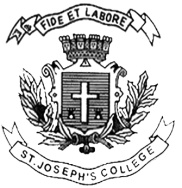 ST. JOSEPH’S COLLEGE (AUTONOMOUS), BANGALORE-27M.Sc. – II SEMESTERSEMESTER EXAMINATION: APRIL 2019BO 8318 : Plant Physiology And MetabolismTime- 2 ½ hrs								Max Marks-70This paper contains ONE printed page and THREE partsDraw diagrams and write examples where necessaryDefine any TEN of the following in two or three sentences      10 × 2 = 20Spontaneous and Non-spontaneous reactionsFirst and second law of thermodynamicsIsozymesBoltingZ- schemePhotophosphorylation Nod factorBrassinosteroidsGluconeogenesisWater potentialSPAC WaxesWrite critical notes on any FIVE of the following			5 × 6 = 30Allosteric enzymesStructure of ATP synthase GlycolysisPentose phosphate pathwayMechanism of action of Nitrogenase enzyme Potassium pump theorySynthesis of plant phospholipidsGive a comprehensive account of any TWO of the following    2 × 10 = 20Enzyme inhibitionC4 cycleBiosynthesis and physiological effects of CytokininsBO 8318_A_19